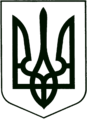 УКРАЇНА
МОГИЛІВ-ПОДІЛЬСЬКА МІСЬКА РАДА
ВІННИЦЬКОЇ ОБЛАСТІВИКОНАВЧИЙ КОМІТЕТ                                                           РІШЕННЯ №341Від 16.11.2021р.                                              м. Могилів-ПодільськийПро коригування адреси об’єкту нерухомого майнаКеруючись ст.40, ч.1. ст.52, ч.6. ст.59 Закону України «Про місцеве самоврядування в Україні», ст.ст.263, 264, 265 Закону України «Про регулювання містобудівної діяльності», постановою Кабінету Міністрів України від 7 липня 2021 року №690, розглянувши звернення гр. Лебідь І.В.,-                               виконком міської ради ВИРІШИВ:            1. Змінити адресу гаражу розміщеному в м. Могилеві – Подільському Вінницької області по вул. Покровській, будинок 10а, що належить гр. Лебідь Інні Веніамінівні - Вінницька область, Могилів - Подільський район, Могилів - Подільська міська територіальна громада, м. Могилів - Подільський, вулиця Покровська, будинок №10, гараж 1.	2. Управлінню містобудування та архітектури Могилів - Подільської міської ради (Дунський Ю.С.) забезпечити внесення інформації щодо коригування адреси до єдиної Державної електронної системи у сфері будівництва. 3. Контроль за виконанням даного рішення покласти на першого заступника міського голови Безмещука П.О..Міський голова                                                Геннадій ГЛУХМАНЮК